Freshmen Leaders in Engineering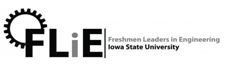 General Meeting—114 Marston HallOctober 4th, 2012, 5:00-6:00pmAnnouncements:Note the time change: this meeting will be from 5:00-6:00pm in 114 MarstonDebrief last week’s meeting (Dr. Hill) Pass around/sign thank you!FLiE Exec. Team announcementsProfessionalism Seminar with Leslie PotterThe first of three seminars by Leslie Potter, Senior Lecturer for IMSE, covering topics such as email etiquette and professionalism in the workplaceImportant Dates:Next FLiE Meeting: T-shirts & Committees (No Todd Sondag – reschedule 2nd semester)Thursday, October 11th, 6:00-7:00pm, Marston 114 [Regular Time]We will be finalizing our T-shirt designWe will be breaking into committees (Events, Outreach, Communications) and will be starting to plan future events for the Fall and Spring semestersFLiE Meeting: Pictures and CommitteesThursday, October 18th, 6:00-7:00pm, Marston 114We will be taking pictures for the website as well as breaking into committees (Events, Outreach, Communications)Picture Dress Code: Business casual (tie not necessary, guys: no shorts)Example: http://www.eng.iastate.edu/FLIE/ (last year’s picture)FLiE Executive Contact Information:President: Austin Dorenkamp, ajd@iastate.eduVP of Committees: Joe Near, janear@iastate.eduVP of VEISHEA: TC Ringgenberg, tcringg@iastate.eduSecretary: Ashley Kohagen, akohagen@iastate.eduTreasurer: Augustine Villa, afvilla@iastate.eduCommunications Chair: Alex Wibholm, awibholm@iastate.eduEvents Chair: Amelia Medici, amedici@iastate.eduOutreach Chair: Nate Podjenski, nategpo@iastate.eduTutoring Chair: David Gardner, dwg@iastate.edu